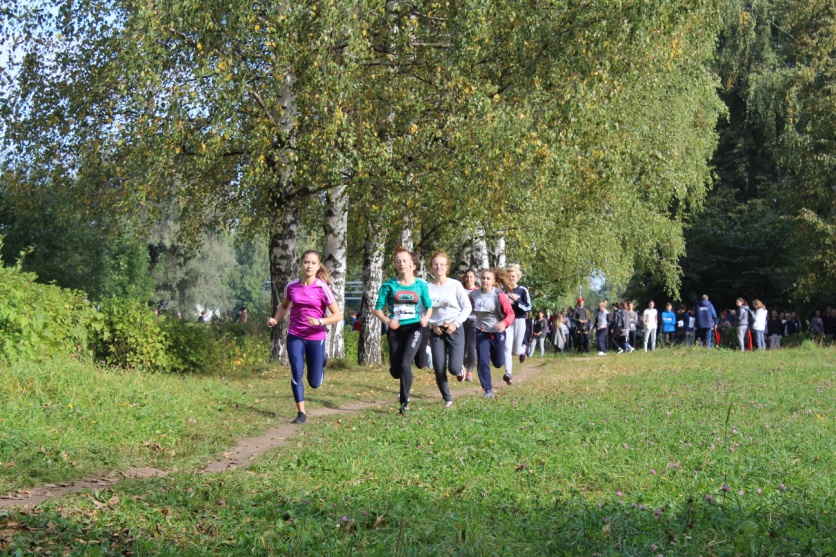 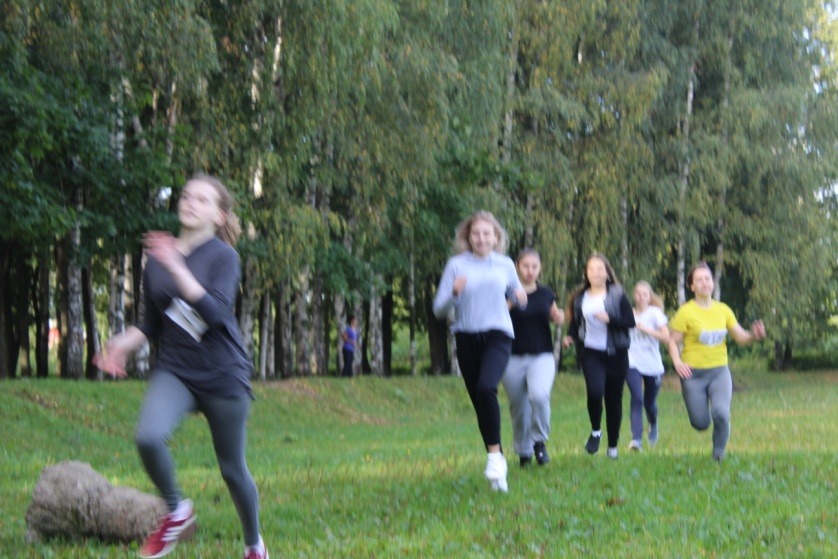 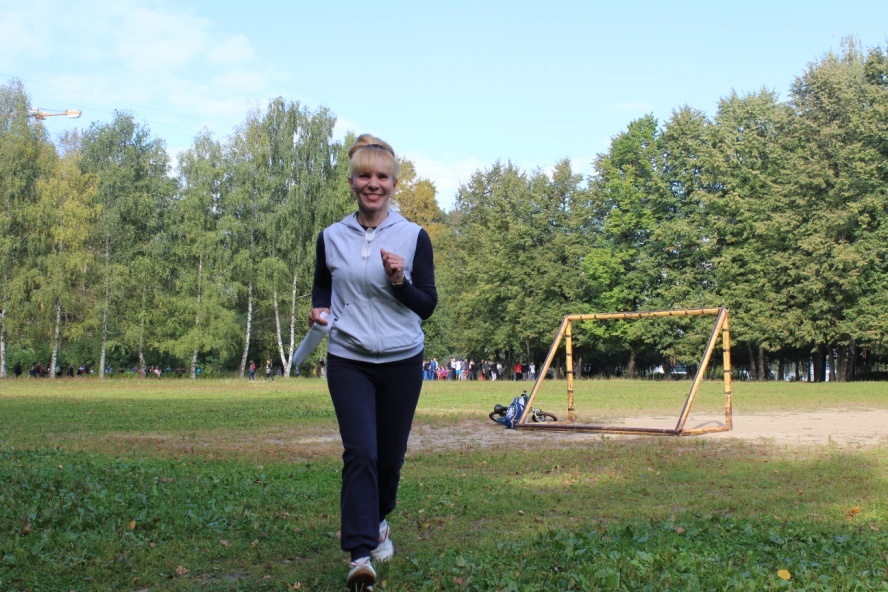 ПРОТОКОЛсоревнований – легкоатлетический кросс «Золотая осень»                                           Командное первенство ПРОТОКОЛ соревнований – легкоатлетический кросс «Золотая осень» Личное первенство. Девушки. 500 м. ПРОТОКОЛ соревнований – легкоатлетический кросс «Золотая осень»Личное первенство. Юноши. 1000 м. НАШИ ЛИДЕРЫКомандное первенство:1 место – группа 1И2 место – группа 2И3 место – группа 1МЛичное первенство (девушки):1 место-  Горбунова Амина Ринатовна (1.53,гр.1И)2 место- Шацкова Александра Владимировна (1.58, гр.1М)3 место - Ледянкина Дарья Павловна (2.03,гр.2И)Личное первенство (юноши):1 место -Смекаев Артем Сергеевич (3.40,гр.01И)2 место -Суханов Владислав Денисович (3.50,гр.1Л)3-4 место - Орлов Александр Александрович (3.51,гр.02М)                      Селиванов Фёдор Александрович (3.51,гр.3Т)гр.№ФИОвремяочкиместо1Б1Архипова Юлия Юрьевна3.071182Битюкова Ангелина Валерьевна2.4013Герасимова Полина Евгеньевна3.081   4Ефимов Дмитрий Сергеевич4.1815Ермоленко Юлия Анатольевна2.451         51Д1Владыкина Дарья Сергеевна2.301222Кочкина Анастасия Александровна2.4113Пономарева Валерия Даниловна3.0514Палоева Карина Муразовна2.421         41И1Васькова Екатерина Владимировна2.3211  2Горбунова Амина Ринатовна1.53953Корнева Алина Алексеевна3.3414Караваева Виктория Геннадьевна2.3215Соколова Валерия Андреевна2.451        991Л1Андрианова Полина Анатольевна2.35142Григорян РафаэлСлавикович4.0133Каменская Анастасия Александровна2.3214Лосева Анастасия Сергеевна2.3215Суханов Владислав Денисович3.50216Холмовская Елена Александровна2.06317Чувашева Валерия Александровна2.1638Чухаев Илья	Дмитриевич4.111        591М1Мелентьев Антон Сергеевич4.10         132Петров Виталий Максимович4.1013Протасов Илья Юрьевич5.5014Пищик Денис Андреевич5.0615Семиков Павел Анатольевич4.1116Сметанин Семен Романович4.0817Шацкова Александра Владимировна1.5866         701О1Москвина Вера Юрьевна3.071232Пац Кирилл Вячеславович4.1613Смердов Ярослав Александрович04Соловьева Анастасия Романовна2.3815Хавронина Екатерина Александровна2.401         41Т1Бондаренко Мария Аркадьевна2.431122Блинова Анастасия Александровна2.4413Буланова Алена Альбертовна2.1634Демкив София Владимировна2.1715Лошкарева Анастасия Алексеевна2.261          711К1Замесов Данила Анатольевич4.331202Михайлов Матвей Александрович4.1713Фекличев Максим Александрович4.1414Шеремет Семен Игоревич5.2315Шуников Дмитрий Александрович5.151          512К1Ерошкин Даниил Александрович5.461152Каляев Алексей Евгеньевич4.3013МардоянАндраникКарленович4.1314Соснин Даниил Михайлович4.3715ХаяуриИсаУмарович4.41162.191          501И1Бобков Денис Олегович4.17152Васина Александра Сергеевна2.2613Голдованский Александр Олегович4.3214Мазун Илья Сергеевич4.3615Смекаев Артем Сергеевич3.4045         4901К1Бородулин Андрей Сергеевич4.151132Вергун Сергей Сергеевич5.5113Краснов Алексей Андреевич4.0224Леонтьев Максим Игоревич4.0315Чистяков Прохор Юрьевич4.031          601М1Арипов Артур Алишерович4.511924.0513Кацов Олег Александрович4.1914Оборин Станислав Андреевич3.54135Понарин Алексей Эдуардович5.101         1701Т1Белова Екатерина Артемьевна2.231        252Егорова Светлана Максимовна2.3113Морозова Анна Александровна2.191301Э1Крапивина Снежана Андреевна2.281142Лыюров Николай Федорович4.2913Талышкина Карина Сергеевна2.2714Хотько Наталия Николаевна2.1815ХудиевТарланБилалоглы4.261          52Б1Мамедова Дарья Владимировна2.401162Магомедов Магомед Шамильевич5.2413Племяннова Екатерина Андреевна2.2014Фадеева Дарья Александровна2.3015Яшина Василиса Александровна2.40152Д1Борисова Анастасия Сергеевна2.471192Гуцалюк Дарья Алексеевна2.4113Мухина Анастасия Павловна2.4114Петрова Ирина Николаевна4.0215Терехова Елизавета Викторовна4.021          52И1Казанская Евгения Андреевна2.101722Козлова Анастасия Андреевна2.05343Ледянкина Дарья Павловна2.03424Тузов Илья Вячеславович05(99)4.381         942К1Болдакова Полина2.381        292Воропаева Анастасия Олеговна2.4513Макарова Алена Алексеевна2.3114Мардоян Карено5Худяков Станислав          32Л1Голик Семен Сергеевич4.461212Дорогутин Арсений Александрович4.0813Копьева Елизавета Станиславовна2.2314Литвиненко Роман Андреевич4.201          42М1Ефимова ТатьянаВладимировна2.181112Малуев Артем Владимирович4.043Пахомова Полина Викторовна2.5914Шадрин Егор Михайлович4.4515Шапулин Андрей Анатольевич4.201         82Т1Лунина Екатерина Викторовна2.481       302Одегова Юлия Михайловна2.3313Староверова2.441         302И1Бельская Виктория Эдуардовна2.211172Кузьминов Никита Андреевич4.3513Кенжалиев СултанСагинович4.4014Метинев Артем Алексеевич4.2015Чебану Алла2.411         502К1Каштаева Виктория Александровна2.072762Иванов Илья4.2713Масленников Максим Евгеньевич3.5512        4002М1Орлов Александр Александрович3.51188         1802С1Данилов Вячеслав Сергеевич4.091        262Колышкина Анастасия Александровна2.3013Малафеева Полина Андреевна2.261          302Э1Березова Мария Александровна2.4712Коробейкина Анна Романовна2.4713Лопата Анастасия Владимировна2.18         1                   33И1Голубева Анастасия Алексеевна2.301       282Малышева Елизавета Николаевна2.2813Щеглова Дарья Николаевна2.331         33МБалов Андрей Олегович3.561010Бухаров Денис Владимирович4.1914.181        123ТБеляева Марина Сергеевна2.4017Голякова Юлия Валерьевна2.531Селиванов3.5118Холопов 5.5012132К1Дробышева Ольга Анатольевна2.531        272Ладанова Ксения Николаевна2.4113МардоянАйкНаиривич4.101          3гр.гр.№№ФИОФИО     время     времяместоместо1Б1Б11Архипова Юлия ЮрьевнаАрхипова Юлия Юрьевна3.073.0765-6665-6622Битюкова Ангелина ВалерьевнаБитюкова Ангелина Валерьевна2.402.4041-4441-4433Герасимова Полина ЕвгеньевнаГерасимова Полина Евгеньевна3.083.086767   4   4Ермоленко Юлия АнатольевнаЕрмоленко Юлия Анатольевна2.452.4554-5654-561Д1Д   5   5Владыкина Дарья СергеевнаВладыкина Дарья Сергеевна2.302.3025-2825-28   6   6Кочкина Анастасия АлександровнаКочкина Анастасия Александровна2.412.4145-4945-49   7   7Пономарева Валерия ДаниловнаПономарева Валерия Даниловна3.053.056464   8   8Палоева Карина МуразовнаПалоева Карина Муразовна2.422.4250501И1И   9   9Васькова Екатерина ВладимировнаВаськова Екатерина Владимировна2.322.3231-3431-34  10  10Горбунова Амина РинатовнаГорбунова Амина Ринатовна1.531.5311  11  11Корнева Алина АлексеевнаКорнева Алина Алексеевна3.343.343737  12  12Караваева Виктория ГеннадьевнаКараваева Виктория Геннадьевна2.322.3231-3431-34  13  13Соколова Валерия АндреевнаСоколова Валерия Андреевна2.452.4554-5654-561Л1Л  14  14Андрианова Полина АнатольевнаАндрианова Полина Анатольевна2.352.353838  15  15Каменская Анастасия АлександровнаКаменская Анастасия Александровна2.322.3231-3431-34  16  16Лосева Анастасия СергеевнаЛосева Анастасия Сергеевна2.322.3231-3431-34  17  17Холмовская Елена АлександровнаХолмовская Елена Александровна2.062.0655  18  18Чувашева Валерия АлександровнаЧувашева Валерия Александровна2.162.168-98-91М1М1919Шацкова Александра ВладимировнаШацкова Александра Владимировна1.581.58221О1О2020Москвина Вера ЮрьевнаМосквина Вера Юрьевна3.073.0765-6665-662121Соловьева Анастасия РомановнаСоловьева Анастасия Романовна2.382.3839-4039-402222Хавронина Екатерина АлександровнаХавронина Екатерина Александровна2.402.4041-4441-441Т1Т2323Бондаренко Мария АркадьевнаБондаренко Мария Аркадьевна2.432.4351512424Блинова Анастасия АлександровнаБлинова Анастасия Александровна2.442.4452-5352-532525Буланова Алена АльбертовнаБуланова Алена Альбертовна2.162.168-98-92626Демкив София ВладимировнаДемкив София Владимировна2.172.1710102727Лошкарева Анастасия АлексеевнаЛошкарева Анастасия Алексеевна2.262.2619-2119-2101И01И2828Васина Александра СергеевнаВасина Александра Сергеевна2.262.2619-2119-2101Т01Т2929Белова Екатерина АртемьевнаБелова Екатерина Артемьевна2.232.2317-1817-183030Егорова Светлана МаксимовнаЕгорова Светлана Максимовна2.312.3129-3029-303131Морозова Анна АлександровнаМорозова Анна Александровна2.192.19141401Э01Э3232Крапивина Снежана АндреевнаКрапивина Снежана Андреевна2.282.2823-2423-243333Талышкина Карина СергеевнаТалышкина Карина Сергеевна2.272.2722223434Хотько Наталия НиколаевнаХотько Наталия Николаевна2.182.1811-1311-132Б2Б3535Мамедова Дарья ВладимировнаМамедова Дарья Владимировна2.402.4041-4441-443636Племяннова Екатерина АндреевнаПлемяннова Екатерина Андреевна2.202.2015153737Фадеева Дарья АлександровнаФадеева Дарья Александровна2.302.3025-2825-283838Яшина Василиса АлександровнаЯшина Василиса Александровна2.402.4041-4441-442Д2Д3939Борисова Анастасия СергеевнаБорисова Анастасия Сергеевна2.472.4757-5957-594040Гуцалюк Дарья АлексеевнаГуцалюк Дарья Алексеевна2.412.4145-4945-494141Мухина Анастасия ПавловнаМухина Анастасия Павловна2.412.4145-4945-494242Петрова Ирина НиколаевнаПетрова Ирина Николаевна4.024.0268-6968-694343Терехова Елизавета ВикторовнаТерехова Елизавета Викторовна4.024.0268-6968-692И2И4444Казанская Евгения АндреевнаКазанская Евгения Андреевна2.102.10774545Козлова Анастасия АндреевнаКозлова Анастасия Андреевна2.052.05444646Ледянкина Дарья ПавловнаЛедянкина Дарья Павловна2.032.03332К2К4747Болдакова ПолинаБолдакова Полина2.382.3839-4039-404848Воропаева Анастасия ОлеговнаВоропаева Анастасия Олеговна2.452.4554-5654-564949Макарова Алена АлексеевнаМакарова Алена Алексеевна2.312.3129-3029-302Л2Л5050Копьева Елизавета СтаниславовнаКопьева Елизавета Станиславовна2.232.2317-1817-182М2М5151Ефимова Татьяна ВладимировнаЕфимова Татьяна Владимировна2.182.1811-1311-135252Пахомова Полина ВикторовнаПахомова Полина Викторовна2.592.5963632Т2Т5353Лунина Екатерина ВикторовнаЛунина Екатерина Викторовна2.482.4860605454Одегова Юлия МихайловнаОдегова Юлия Михайловна2.332.3335-3635-365555СтаровероваСтароверова2.442.4452-5352-5302И02И5656Бельская Виктория ЭдуардовнаБельская Виктория Эдуардовна2.212.2116165757Чебану АллаЧебану Алла2.412.4145-4945-4902К02К5858Каштаева Виктория АлександровнаКаштаева Виктория Александровна2.072.076602С02С5959Колышкина Анастасия АлександровнаКолышкина Анастасия Александровна2.302.3025256060Малафеева Полина АндреевнаМалафеева Полина Андреевна2.262.2619-2119-2102Э02Э6161Березова Мария АлександровнаБерезова Мария Александровна2.472.4757-5957-596262Коробейкина Анна РомановнаКоробейкина Анна Романовна2.472.4757-5957-596363Лопата Анастасия ВладимировнаЛопата Анастасия Владимировна2.182.1811-1311-133И3И6464Голубева Анастасия АлексеевнаГолубева Анастасия Алексеевна2.302.3025-2825-286565Малышева Елизавета НиколаевнаМалышева Елизавета Николаевна2.282.2823-2423-246666Щеглова Дарья НиколаевнаЩеглова Дарья Николаевна2.332.3335-3635-363Т3Т6767Беляева Марина СергеевнаБеляева Марина Сергеевна2.402.4041-4441-446868Голякова Юлия ВалерьевнаГолякова Юлия Валерьевна2.532.5361-6261-6232К32К6969Дробышева Ольга АнатольевнаДробышева Ольга Анатольевна2.532.5361-6261-627070Ладанова Ксения НиколаевнаЛаданова Ксения Николаевна2.412.4145-4945-49гр.№№ФИОФИОФИО     время     времяместоместоместо  1Б   1   1Ефимов Дмитрий СергеевичЕфимов Дмитрий СергеевичЕфимов Дмитрий Сергеевич4.184.18282828  1Л   2   2Григорян РафаэлСлавиковичГригорян РафаэлСлавиковичГригорян РафаэлСлавикович4.014.01999   3   3Суханов Владислав ДенисовичСуханов Владислав ДенисовичСуханов Владислав Денисович3.503.50   4   4Чухаев Илья	ДмитриевичЧухаев Илья	ДмитриевичЧухаев Илья	Дмитриевич4.114.11 20-211М1М5Мелентьев Антон СергеевичМелентьев Антон Сергеевич4.104.104.1017-1917-196Петров Виталий МаксимовичПетров Виталий Максимович4.104.104.1017-1917-1917-1917-197Протасов Илья ЮрьевичПротасов Илья Юрьевич5.505.505.5055-5655-5655-5655-568Пищик Денис АндреевичПищик Денис Андреевич5.065.065.06494949499Семиков Павел АнатольевичСемиков Павел Анатольевич4.114.114.1120-2120-2120-2120-2110Сметанин Семен РомановичСметанин Семен Романович4.084.084.0814-1514-1514-1514-151О1О11Пац Кирилл ВячеславовичПац Кирилл Вячеславович4.164.164.162525252511К11К12Замесов Данила АнатольевичЗамесов Данила Анатольевич4.334.334.333939393913Михайлов Матвей АлександровичМихайлов Матвей Александрович4.174.174.1726-2726-2726-2726-2714Фекличев Максим АлександровичФекличев Максим Александрович4.144.144.142323232315Шеремет Семен ИгоревичШеремет Семен Игоревич5.235.235.235252525216Шуников Дмитрий АлександровичШуников Дмитрий Александрович5.155.155.155151515112К12К17Ерошкин Даниил АлександровичЕрошкин Даниил Александрович5.465.465.465454545418Каляев Алексей ЕвгеньевичКаляев Алексей Евгеньевич4.304.304.303737373719МардоянАндраникКарленовичМардоянАндраникКарленович4.134.134.132222222220Соснин Даниил МихайловичСоснин Даниил Михайлович4.374.374.374242424221ХаяуриИсаУмаровичХаяуриИсаУмарович4.414.414.414545454501И01И22Бобков Денис ОлеговичБобков Денис Олегович4.174.174.1726-2726-2726-2726-2723Голдованский Александр ОлеговичГолдованский Александр Олегович4.324.324.323838383824Мазун Илья СергеевичМазун Илья Сергеевич4.364.364.364141414125Смекаев Артем СергеевичСмекаев Артем Сергеевич3.403.403.40111101К01К26Бородулин Андрей СергеевичБородулин Андрей Сергеевич4.154.154.152424242427Вергун Сергей СергеевичВергун Сергей Сергеевич5.515.515.515757575728Краснов Алексей АндреевичКраснов Алексей Андреевич4.024.024.021010101029Леонтьев Максим ИгоревичЛеонтьев Максим Игоревич4.034.034.0311-1211-1211-1211-1230Чистяков Прохор ЮрьевичЧистяков Прохор Юрьевич4.034.034.0311-1211-1211-1211-1201М01М31Арипов АртурАлишеровичАрипов АртурАлишерович4.514.514.5148484848324.054.054.051313131333Кацов Олег АлександровичКацов Олег Александрович4.194.194.1930-3130-3130-3130-3134Оборин Станислав АндреевичОборин Станислав Андреевич3.543.543.54555535Понарин Алексей ЭдуардовичПонарин Алексей Эдуардович5.105.105.105050505001Э01Э36Лыюров Николай ФедоровичЛыюров Николай Федорович4.294.294.29363636362Б2Б37Магомедов Магомед ШамильевичМагомедов Магомед Шамильевич5.245.245.24535353532И2И384.384.384.38434343432Л2Л39Голик Семен СергеевичГолик Семен Сергеевич4.464.464.464747474740Дорогутин Арсений АлександровичДорогутин Арсений Александрович4.084.084.0814-1514-1514-1514-1541Литвиненко Роман АндреевичЛитвиненко Роман Андреевич4.204.204.2032-3432-3432-3432-342М2М42Малуев Артем ВладимировичМалуев Артем Владимирович4.04.04.0888843Шадрин Егор МихайловичШадрин Егор Михайлович4.454.454.454646464644Шапулин Андрей АнатольевичШапулин Андрей Анатольевич4.204.204.2032-3432-3432-3432-3402И02И45Кузьминов Никита АндреевичКузьминов Никита Андреевич4.354.354.354040404046Кенжалиев СултанСагиновичКенжалиев СултанСагинович4.404.404.404444444447Метинев Артем АлексеевичМетинев Артем Алексеевич4.204.204.2032-3432-3432-3432-3402К02К48Иванов ИльяИванов Илья4.274.274.273535353549Масленников Максим ЕвгеньевичМасленников Максим Евгеньевич3.553.553.55666602М02М50Орлов Александр АлександровичОрлов Александр Александрович3.513.513.513-43-43-43-402С02С51Данилов Вячеслав СергеевичДанилов Вячеслав Сергеевич4.094.094.09161616163М3М52Балов Андрей ОлеговичБалов Андрей Олегович3.563.563.56777753Бухаров Денис ВладимировичБухаров Денис Владимирович4.194.194.1930-3130-3130-3130-31544.184.184.1828-2928-2928-2928-293Т3Т55СеливановСеливанов3.513.513.513-43-43-43-456Холопов Холопов 5.505.505.5055-5655-5655-5655-5632К32К57МардоянАйкНаиривичМардоянАйкНаиривич4.104.104.1017-1917-1917-1917-19